Terminkalender Staffel VIII April 2021 - März 2023Rahmenveranstaltungen23.03.2021, Auftakt der 8. Staffel, 17 – 21 Uhr, virtuell13. April 2021, Einführungs-Workshop für Mentees, 9-12 Uhr virtuell, 13.30-17 Uhr IFL, Gymn.-halle April/ Mai 2022 Zwischenbilanzgespräche 14. März 2023 Abschluss-Veranstaltung, 17 – 21 UhrKleingruppen-CoachingCoaches: Dipl.-Psych. Gabriele Westerwelle / Dr. Veronika Fuest / Neda MohagheghiPro Gruppe 1 Start Coaching à 2 Std. + 5 Coachings à 90 Min. Gruppe A: Start Di, 14.09.2021, 17 - 19 Uhr, Bühlstr. 18/ Lg. Geismarstr. 69Gruppe B: Start Mi, 15.09.2021, 17 - 19 Uhr, Bühlstr. 18/ Lg. Geismarstr. 69Gruppe C: Start Mo,	13.09.2021, 17 - 19 Uhr, Von-Bar-Str. 2/4, KapelleGruppe D: Start Do,	16.09.2021, 17 - 19 Uhr, Von-Bar-Str. 2/4, KapelleWeitere Termine in Absprache zwischen der jeweiligen Kleingruppe und den Coaches!___________________________________________Training Selbstmarketing – Überzeugende Selbstdarstellung in schwierigen     Situationen - Praktisches PräsentationstrainingTrainerinnen: Christiane Fuchs und Renate SchülerDo, 27.05.2021, 14-18 Uhr und Fr, 28.05.2021, 9 - 16 Uhr Ort: Hörsaal Med 25 (Alte Hautklinik), Von-Siebold-Str. 3 (Eingang Kreuzbergring)2. Erfolg Trainerin: Dr. Angela DaalmannDo, 03.06.2021, 9 – 17 Uhr Ort: Von-Bar-Str. 2/4, KonferenzraumFreie Rede – Rhetoriktraining:       selbstverständlich und souverän Rede und Antwort stehenTrainerin: Renate SchülerDi, 20.07.2021, 14-18 Uhr, und Mi, 21.07.2021, 9 - 16 UhrOrt: Tagungszentrum Sternwarte, Geismar Landstr. 114. Stimmtraining       Artikulation – Stimme – Sprechausdruck  Trainerin: Inge HermannDo, 23.09.2021, 16 – 19.30 Uhr (präsent)Do, 04.11.2021, 16 – 19.30 Uhr (virtuell)Do, 11.11.2021, 16 – 19.30 Uhr (virtuell)Mi, 20.12.2021, 16 – 19.30 Uhr (virtuell)Ort: Von-Bar-Str. 2/4, Kapelle/ Zoom5. Strategien der GesprächsführungPraktisches Gesprächstraining für Mentees – BasistrainingTrainerinnen: Christiane Fuchs und Renate SchülerMi, 06.10.2021, 9 - 17 Uhr Ort: Tagungszentrum Sternwarte, Geismar Landstr. 11Diese Veranstaltung ist für UMG-Mitarbeiterinnen Arbeitszeit.6. Führungskräftetraining			Trainerin: Katja Hennemuth, teneo GöttingenFr, 18.03.2022, 9-17 Uhr und Sa, 19.03.2022, 9 – 13 UhrOrt: Tagungszentrum Sternwarte, Geismar Landstr. 11 	Diese Veranstaltung ist für UMG-Mitarbeiterinnen Arbeitszeit.7. Konfliktmanagement – Praktisches Konflikttraining für MenteesDie vorherige Teilnahme am Workshop Gesprächsführung wirddringend empfohlen.Trainerinnen: Christiane Fuchs und Renate SchülerMi, 18.05.2022, 16 - 20 Uhr und Do, 19.05.2022, 9 - 17 Uhr Ort: Tagungszentrum Sternwarte, Geismar Landstr. 11, SR 1 und 2Diese Veranstaltung ist für UMG-Mitarbeiterinnen Arbeitszeit.8. Verhandlungsgeschick – Verhandlungstraining für Mentees: sicher 
	auftreten – geschickt argumentieren – erfolgreich verhandeln  Die vorherige Teilnahme am Workshop Gesprächsführung wird dringend empfohlen.Trainerin: Christiane Fuchs 
Di, 12.07.2022, 16-20 Uhr und Mi, 13.07.2022, 9-17 UhrOrt: Tagungszentrum Sternwarte, Geismar Landstr. 11, SR 1 und 29. ForschungsförderungTrainerin: Dr. Beate Scholz – CTC GmbHMi, 31.08.2022, 14 - 18 Uhr und Do, 01.09.2022, 9 - 16 Uhr Ort: Tagungs- und Veranstaltungshaus Alte Mensa, Wilhelmsplatz 3, „Taberna“Diese Veranstaltung ist für UMG-Mitarbeiterinnen Arbeitszeit.10. Projekte erfolgreich gestalten – eigene Ressourcen      managen (in Kooperation mit Hertha Sponer College)Trainer: Dipl.-Psych. Klaus Bindernagel Fr, 07.10.2022, 14-18 Uhr und Sa, 08.10.2022, 9-17 UhrOrt: Tagungszentrum Sternwarte, Geismar Landstr. 11, SR 1   Diese Veranstaltung ist für UMG-Mitarbeiterinnen Arbeitszeit.11. Karrieremanagement Trainerin: Dr. Ulrike LeyDo, 24.11.2022, 9-17 Uhr    Ort: Tagungszentrum Sternwarte, Geismar Landstr. 11, SR 112. Berufungstraining Trainerin: Franziska Jantzen, jantzen-entwicklungen Do, 26.01.2023, 9.30 – 17.30 Uhr Ort: Tagungszentrum Sternwarte, Geismar Landstr. 11, SR 1   13. Hinfallen, Aufstehen, Krone richten – Resilienz Trainerin: Dr. Angela DaalmannFr, 03.02.2023, 16 - 20 Uhr, und Sa, 04.02.2023, 9 - 17 Uhr Ort: Tagungszentrum Sternwarte, Geismar Landstr. 11, SR 1      Diese Veranstaltung ist für UMG-Mitarbeiterinnen Arbeitszeit.________________________________________________Vernetzungs-Veranstaltungen 02.12.21 Publikationsprozess – Expert*innen-Talk (virtuell) – Anmeldung über Frauke Ritter, frauke.ritter@med.uni-goettingen.de08.02.2022 „Getting Things Done“, Online-Workshop mit Dr. Julia Gumula  – Anmeldung über Frauke Ritter, frauke.ritter@med.uni-goettingen.de01.12.2022 „Weihnachtsmarkt – Austausch u. Vernetzung“ – Anmeldung über Frauke Ritter, frauke.ritter@med.uni-goettingen.de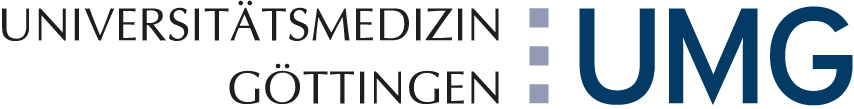 Margaret Maltby ProgrammG 3-25 Personalentwicklung Universitätsmedizin Göttingen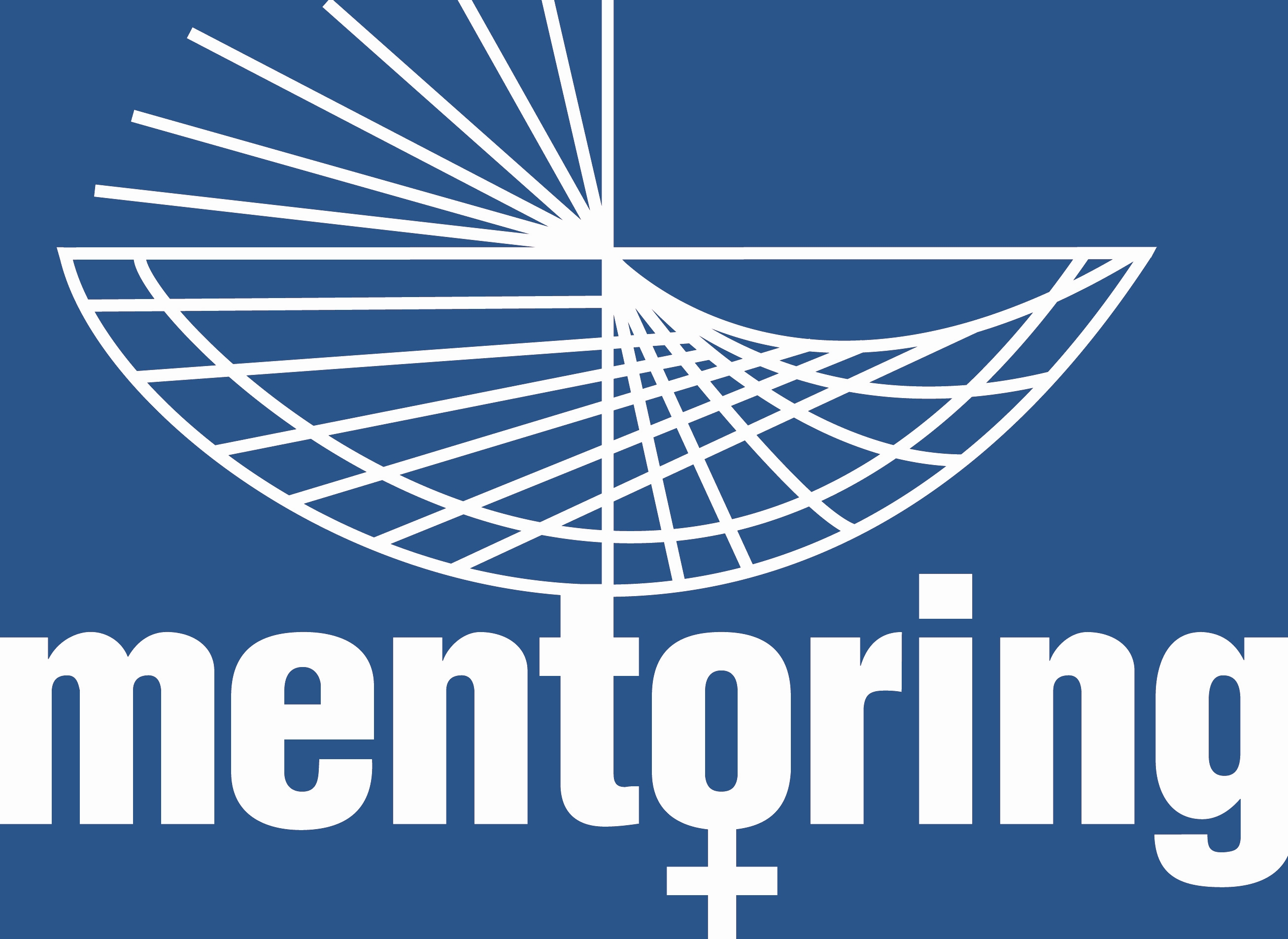 